Tree Registration Nomination 246 PTR246Species: Eucalyptus mannifera (Red spotted gum)Location: Block 1 Section 18 Curtin 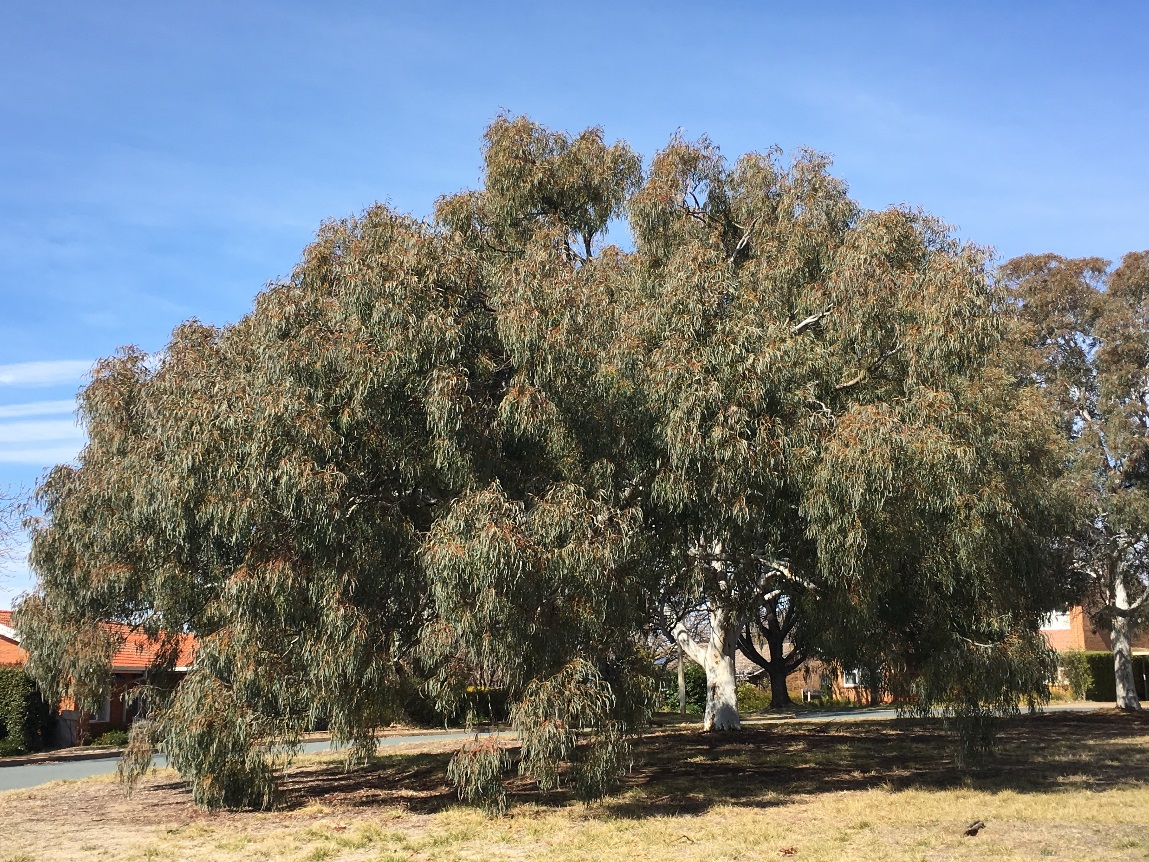 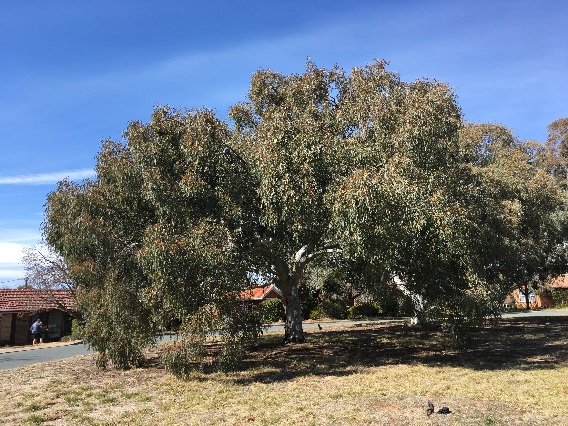 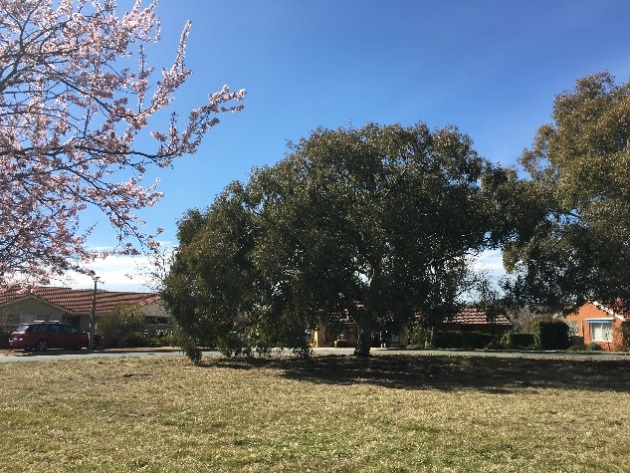 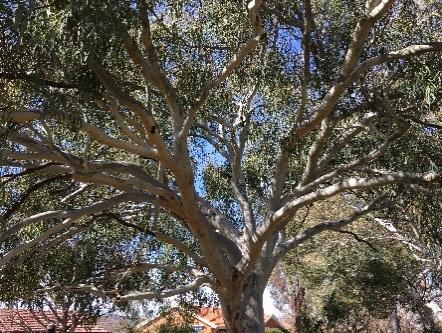 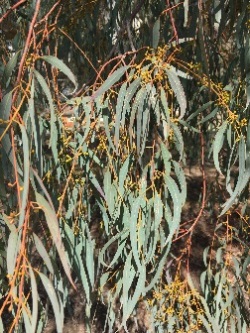 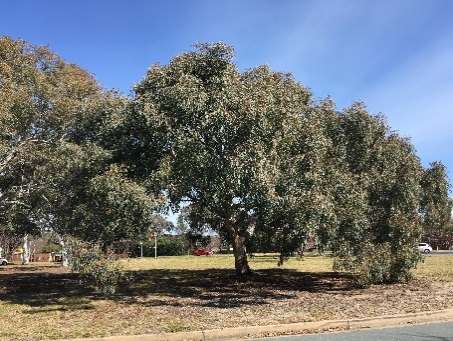 Location of Eucalyptus mannifera PTR246 in Curtin 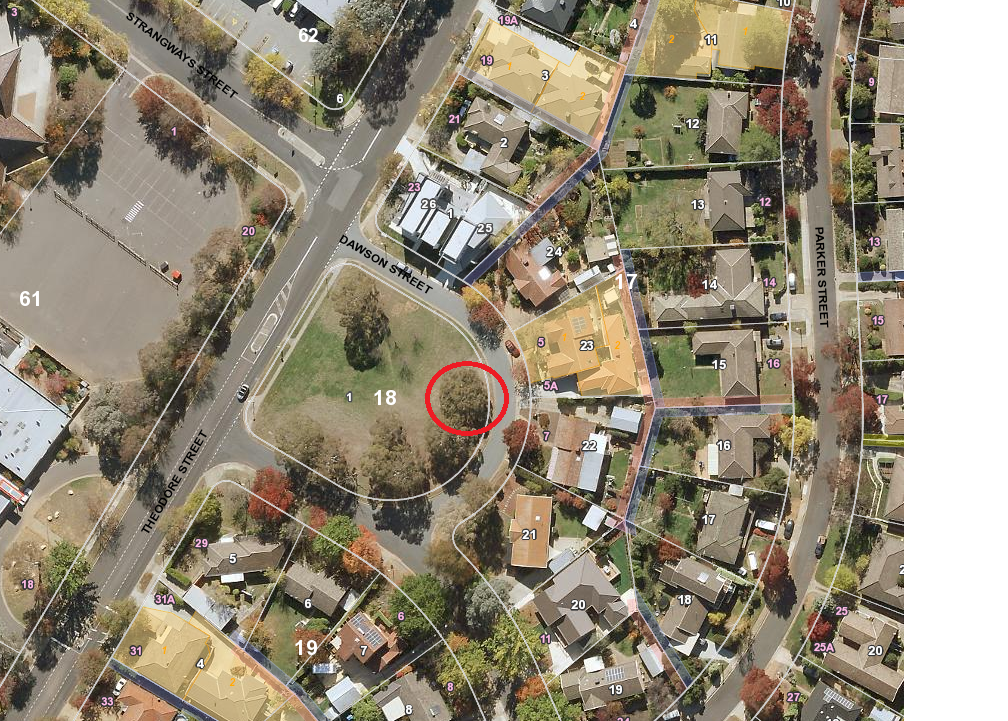 Registration Criteria that presently apply, other criteria may apply after further assessment. (2) Landscape and aesthetic valueThe object of this value is to identify trees that are of particular importance to the community due to their substantial contribution to the surrounding landscape.A tree may be considered to be of landscape and aesthetic value if it is situated in a prominent location when viewed from a public place and it:(a) contributes significantly to the surrounding landscape based on its overall form, structure, vigour and aesthetic values; or(b) represents an outstanding example of the species, including age, size or habit; or(c) is an exceptional example of a locally native species that reached maturity prior to urban development in its immediate vicinity.Statement against the CriteriaThis beautiful red spotted gum has a symmetrical canopy and an exceptional weeping habit.  It is sound and healthy and contributes greatly to the surrounding landscape. Having never been pruned, it represents an outstanding example of the species in its natural form. Red spotted gum is endemic to the Canberra region and this particular individual is treasured by the surrounding residents. It is a worthy addition to the ACT Tree Register.Nomination 246 Number PTR246Eucalyptus mannifera (red spotted gum)ACT Tree Register (Registration)Pursuant to Division 7.2 of the Tree Protection Act 2005 as the Conservator of Flora and Fauna the following decision has been made under section 52(1) to enter or not enter the above tree(s) to the ACT Tree RegisterRegistrationYesConservator of Flora and Fauna          23/8/2018Requests for further information should be made to:Tree Protection Unit				Telephone: (02) 6207 8145					Facsimile:  (02) 6207 5956Canberra City, ACT 2601			Email: treeprotection@act.gov.auCriteriaDetails of treeDetails of treeStreet addressOpposite 7 Dawson Street CurtinOpposite 7 Dawson Street CurtinLocation on blockIn median opposite homesIn median opposite homesBotanical nameEucalyptus manniferaEucalyptus manniferaCommon nameRed spotted gumRed spotted gumTree height 8.2m8.2mCanopy broadest diameter14.0m14.0mDescription of radial measurement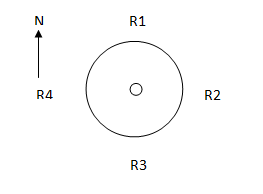 Canopy radial measurementR1: 7.0mR2: 7.0mR3: 7.0mR4: 7.0mTrunk circumference1.57mNumber of trunks:1Grid co-ordinates:MGA X 689330.4Y 6088613.5